São Paulo, 06 de Dezembro de 2017.CEDENTES: Nathalia Antal Mendes, Maria Cristina Mazzaia, Miriam Raquel Diniz Zanetti – Universidade Federal de São Paulo (UNIFESP).Enviamos para apreciação o artigo de revisão narrativa intitulado:Análise crítica sobre a utilização do Epi-No na gestação e parto.	Os autores assumem a responsabilidade pelo conteúdo e originalidade do manuscrito. Declaramos que todos os autores participaram da execução do trabalho, bem como que o estudo é inédito e não será submetido a outro periódico enquanto estiver em avaliação pela Revista ABCS. Não há conflitos de interesse.
Nathalia Antal Mendes				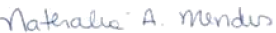 Maria Cristina Mazzaia				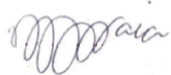 Miriam Raquel Diniz Zanetti			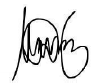 Nome(s)/ AssinaturaCEDENTE(S)